Посвящение первоклассников в пешеходы          26 сентября в Тиличикской средней школе произошло важное событие – посвящение первоклассников в пешеходы!Вместе с классными руководителями Ченкуровой А.А. и Байлагасовой Т.Р.  ребята тщательно готовились: учили дорожные знаки, дорожную разметку, учили стихотворения, приготовили рисунки!      Мероприятие открыли ребята 1б класса стихотворениями о правилах ДД. 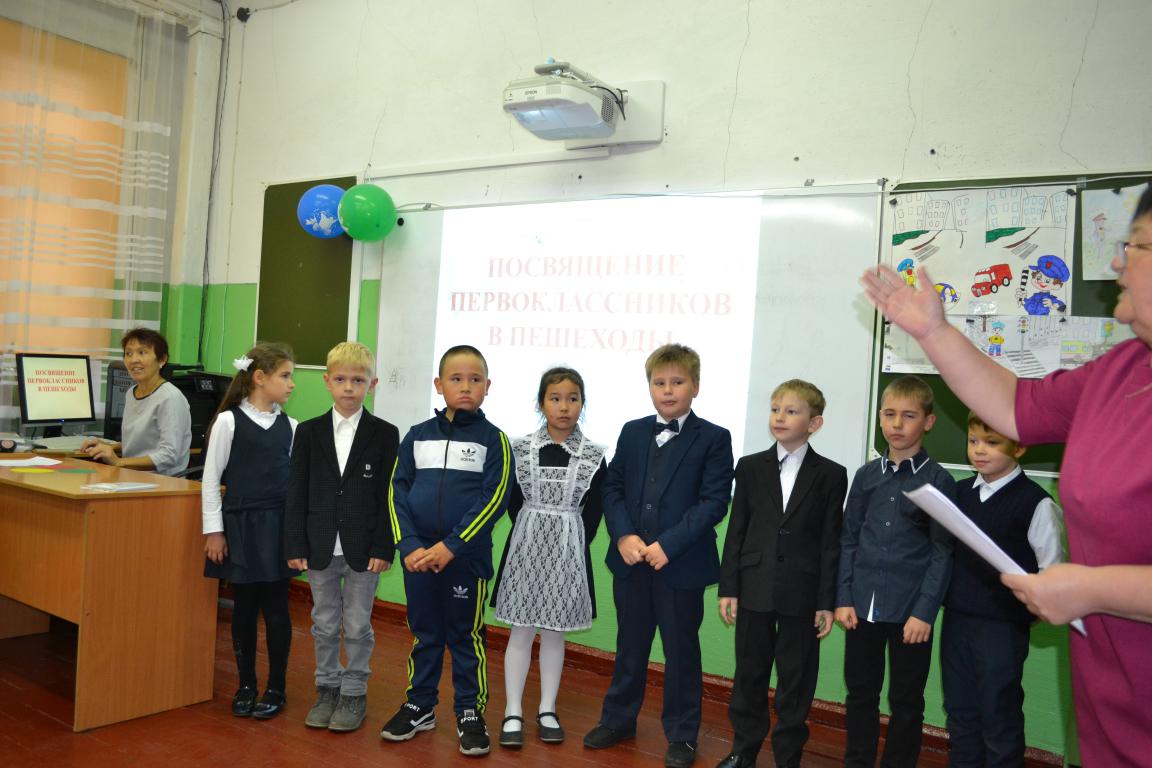 РебятаРебята 1а класса рассказали стихотворения о дорожных знаках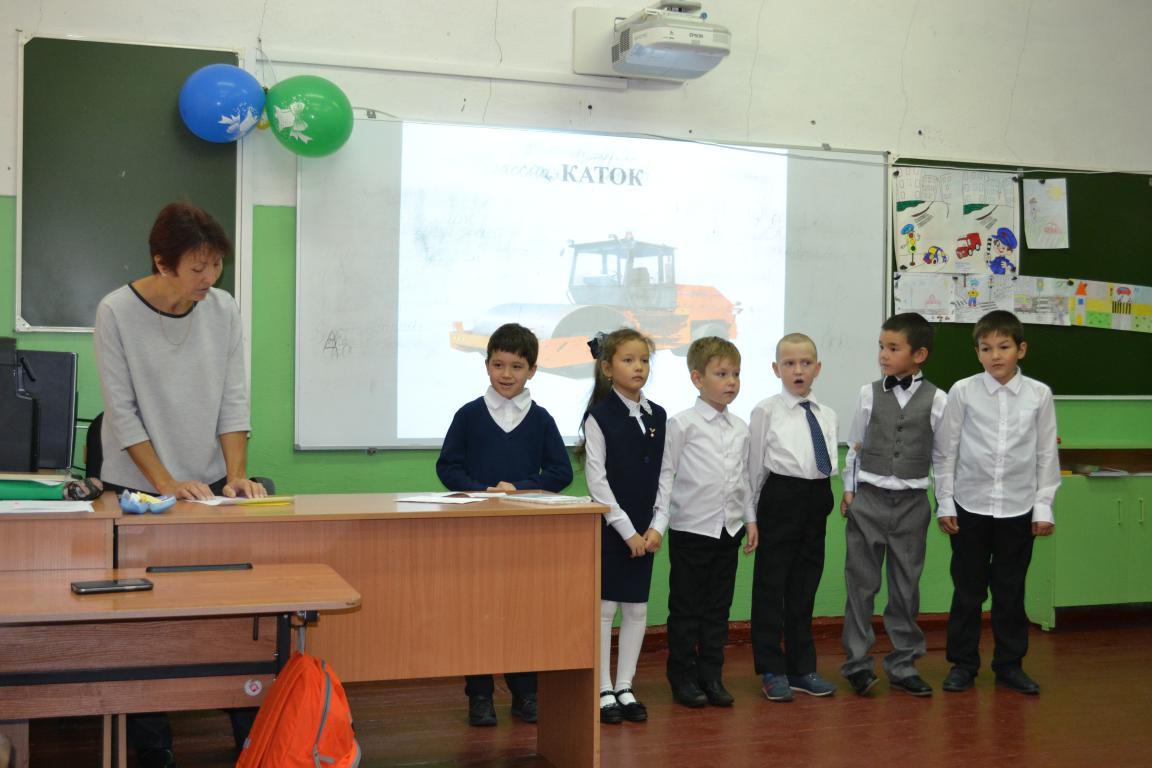 В ходе праздника первоклассники отгадывали загадки, играли в игры учили Незнайку правилам ДД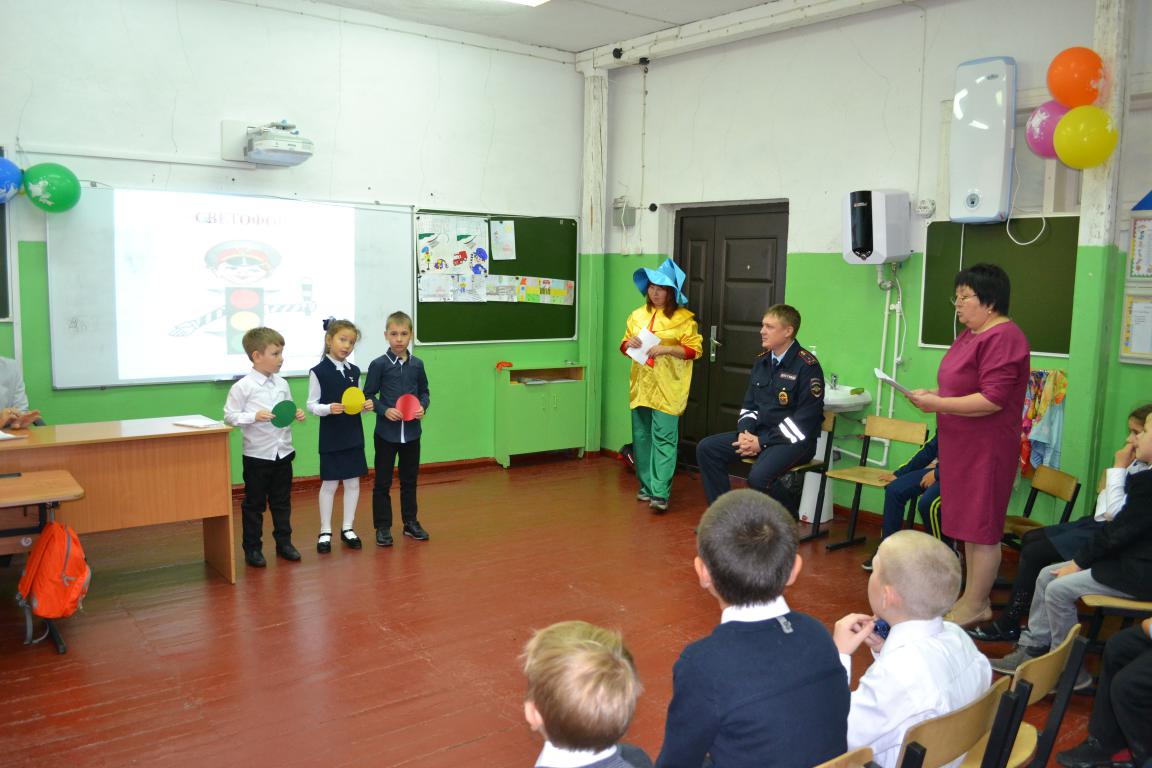              Инспектор ГИБДД, старший лейтенант полиции Лелюк Е. Л. рассказал ребятам правила поведения в автобусе во время движения и остановки, напомнил, что играть на дорогах НЕЛЬЗЯ, переходить дорогу нужно внимательно, а в тёмное время суток использовать на одежде светоотражающие элементы.                                                              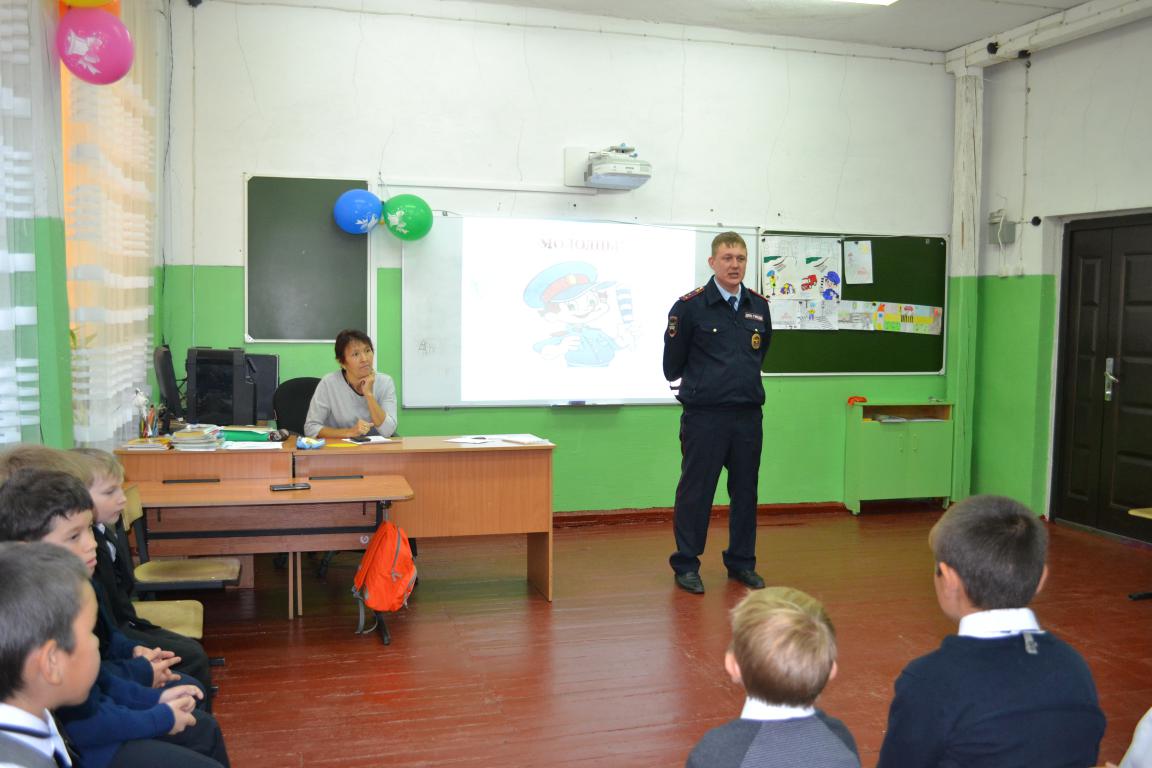 Евгений Леонидович рассказал ребятам, для чего при поездке в автомобиле необходимо обязательно пристёгиваться ремнями безопасности. 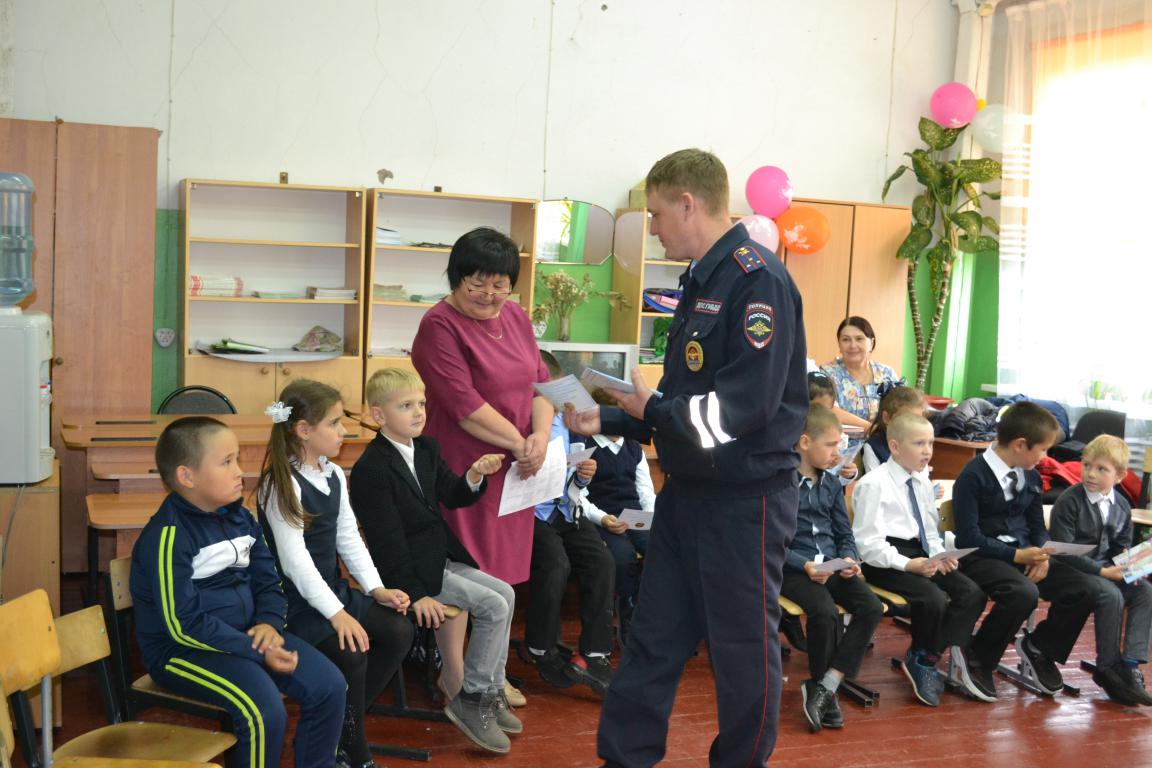 Евгений Леонидович вручил первоклассникам Удостоверение пешеходов и пожелал всегда соблюдать правила перехода улиц и дорог! 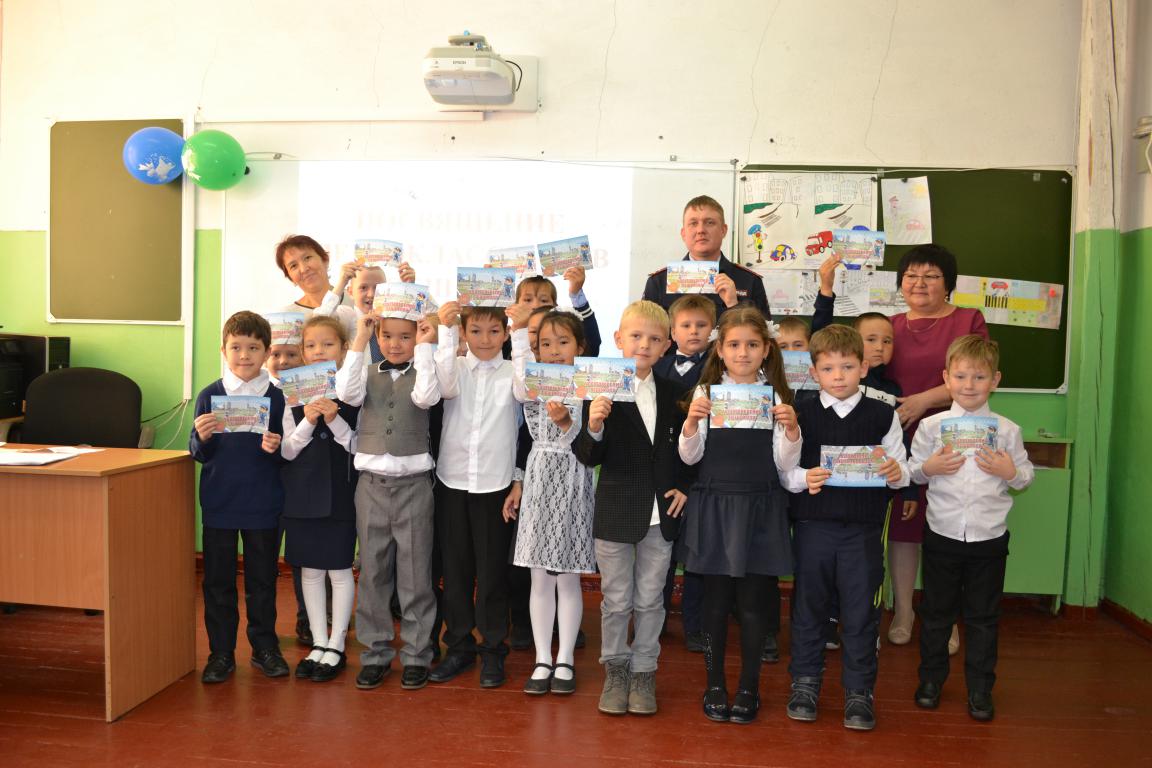                                                           Заместитель директора по ВР  Слипец Л.В.